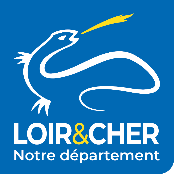 Subvention de fonctionnement – Aide à l’action culturelle en bibliothèqueObjectif de l’aide : développer pour tous les publics, jeunes et adultes, des animations, rencontres, spectacles, ateliers…, destinés à promouvoir la bibliothèque et favoriser sa fréquentation en proposant des actions culturelles de qualité réalisées par un intervenant professionnel.  Objet de l’aide : participation financière aux actions culturelles en bibliothèque.Lieu de l’action : locaux de la bibliothèque ou salle à proximité.Bénéficiaires et conditions :Les communes, les groupements de communes, les associations.Les actions faisant l’objet de la demande doivent être ouvertes gratuitement au public et s’inscrire dans un projet d’animation de la bibliothèque ou du réseau intercommunal.Montants de l’aide :50% du budget de l’opération comprenant les salaires ou honoraires, frais de communication, défraiements de transport, hébergement, repas ainsi que le montant des droits d’auteur.Plafond annuel : 1 000 € pour une commune ou une association et 3 000 € pour un groupement de communes.Nombre de demandes : 2 par an dont 1 action autour de l’audiovisuel ou du numérique pour une commune ou une association, et 5 par an dont 2 actions autour de l’audiovisuel ou du numérique pour un groupement de communes.Modalités de l’aide et composition du dossier :Le conseil départemental peut accorder une subvention dans la limite des crédits réservés chaque année au budget départemental pour cette intervention.Le dossier devra comporter les pièces suivantes :la délibération du conseil municipal ou du conseil communautaire approuvant le projet et sollicitant la subvention ou demande écrite de l’association ;le formulaire de demande de subvention dûment complété avec les informations suivantes :le descriptif du projet : objectifs, date(s) et lieu(x) du projet, descriptif des animations qui font l’objet de la demande, thème, contenu, coordonnées des intervenants, public concerné, détail du calendrier par jour, liste des différents partenaires impliqués,le budget prévisionnel de la manifestation : mention des partenaires financiers et des subventions sollicitées (les dépenses et les recettes doivent être en équilibre)  ;le devis de l’action ;pour les associations : statuts, compte d’exploitation de l’exercice précédent, relevé d’identité bancaire ou postal.Le versement de la subvention, après la représentation, est conditionné à l’envoi d’une fiche bilan, de photos, de coupures de presse et de copies de vos communications sur les réseaux sociaux et site internet, ainsi que d’un petit texte sur votre animation qui sera publié sur lecture41.culture41.fr dans la rubrique « ça s’est passé en bib ». Le dossier dûment rempli est à retourner à la médiathèque départementale.Contact :Médiathèque départementaleSylvie CHAUVEAU au 02 54 42 36 32sylvie.chauveau@departement41.frDossier à retourner complété à :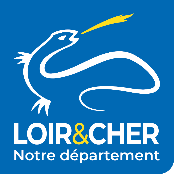 Médiathèque départementale 	33 Rue Jean-Baptiste Charcot41000 BLOISTél : 02.54.42.36.30Fax : 02.54.43.93.94DEMANDE D’AIDE à L’ACTION CULTURELLE EN BIBLIOTHèQUEANNéE 2024        Au titre des animations en faveur du livre                            Au titre des animations autour de l’audiovisuel        Au titre des animations autour du numériqueIdentification de l’organisme demandeur : Dénomination de la structure : ……………………………………………………………………………..………..Nature juridique (collectivité territoriale, association) : …………………………………………………………...Adresse Postale : ……………………………………………………………………………………………………...…………………………………………………………………………………………………………………………...Nom de la personne à joindre pour toute demande concernant le présent dossier : …………………………………………………………………………………………………………………………………….…………………Tél : …………………………… Courriel : ………………………………… I - DESCRIPTIF DU PROJET :OBJECTIFS : DANS QUEL CADRE ORGANISEZ-VOUS CETTE ACTION : 	EN QUOI CETTE ACTION S’INSCRIT-ELLE DANS VOTRE PROJET CULTUREL : 	DATE(S) et HORAIRE(S): 	LIEU(X) : 	DESCRIPTIF DES ANIMATIONS QUI FONT L’OBJET DE LA DEMANDE : Thème 	Contenu 	……………………………………………………………………………………………………………………………Coordonnées des intervenants 	……………………………………………………………………………………………………………………………Public concerné 	Détail du calendrier jour par jour 	Apport de la médiathèque départementale (supports d’animation, conseils…) : 	ATTENTION : les réservations d’outils d’animation doivent être réalisées sur le portail de la médiathèque départementale : https://lecture41.culture41.fr/bib-pro/animer-sa-bibliotheque/animer-sa-bibliotheque-mode-d-emploi/1192-comment-emprunterListe des différents partenaires impliqués 	DIFFUSION DE LA COMMUNICATION (outils + canaux de diffusion utilisés) : 	II - BUDGET PRéVISIONNEL DE L’OPÉRATION :COUT GLOBAL DE L’OPéRATION : 	……………dont :•	Salaires ou honoraires :	……………...•	Frais de transports :	……………...•	Frais d’hébergement :	……………...•	Frais de repas :	……………...•	Droits d’auteur :	……………...•	Communication :	……………...•	Autres : ……………………………………………………………………………………………	……………...MONTANT DE LA SUBVENTION SOLLICITéE AUPRèS DU CONSEIL Départemental : 	……………Mention des AUTRES partenaires financiers (à préciser) :	MontantCette demande est à adresser à vos bibliothécaires référents de secteur (copie Sylvie Chauveau)Pour tout renseignement concernant l’attribution de la subvention contacter :Sylvie Chauveau au 02 54 42 36 32 sylvie.chauveau@departement41.frMédiathèque départementaleFICHE BILANsuite à une subvention d’aide à l’action culturelle en bibliothèqueNom de la collectivité ou de l’association organisatrice :Titre de l’action :      Date et Heure :     Lieu :       Nom de l’auteur, de l’intervenant ou de l’artiste :       Matériel et décors utilisés :      	- Apportés par l’auteur, l’intervenant, l’artiste :    	- Empruntés auprès de la médiathèque départementale :     Durée de l’animation :       Âge (préconisation) :     Fréquentation ou nombre de bénéficiaires :       	- Jeunesse :          	- Adultes :           Diffusion de la communication (outils + canaux de diffusion utilisés) :Commentaires sur l’action subventionnée :     	- Comment avez-vous choisi cette animation :     	- Pouvez-vous en faire sa description en quelques mots :     	- Quels sont les points forts de l’action :     	- L’objectif recherché a-t-il été atteint :         oui*            non*pourquoi :	- Conseilleriez-vous cette action à d’autres bibliothèques :           oui*            non*pourquoi :Actions menées par la bibliothèque :     	- Avez-vous accompagné cette action avec des ateliers, des animations, etc., description :        - Avez-vous organisé un moment de convivialité après l’action, description :        	- Pensez-vous donner une suite à cette action :        Joindre des photographies, des coupures de presse et des copies de vos communications sur les réseaux sociaux et site internet concernant le concours financier du conseil départemental pour votre action (les règles de communication sont rappelées sur le site du conseil départemental www.departement41.fr) ainsi qu’un petit texte sur votre animation qui sera publié sur lecture41.culture41.fr dans la rubrique « ça s’est passé en bib ».Merci de votre participation*Barrer la mention inutile		Le bilan doit être adressé à vos référents de secteur (copie Sylvie Chauveau)